АДМИНИСТРАЦИЯ КРАСНОСЕЛЬКУПСКОГО РАЙОНАРАСПОРЯЖЕНИЕ«08» апреля 2024 г.                                                                            № 136-Рс. Красноселькуп  О распределении суммы гранта при проведении конкурса по оказанию грантовой поддержки начинающим субъектам малого и среднего предпринимательства, осуществляющим деятельность на территории Красноселькупского районаВ соответствии с Федеральным законом от 24.07.2007 № 209-ФЗ «О развитии малого и среднего предпринимательства в Российской Федерации», постановлением Администрации Красноселькупского района от 20.12.2021 № 77-П «Об утверждении муниципальной программы муниципального округа Красноселькупский район Ямало-Ненецкого автономного округа «Экономическое развитие и инновационная экономика», постановлением Администрации Красноселькупского района от 29.03.2022 № 121-П «Об утверждении Порядка предоставления грантов начинающим субъектам малого и среднего предпринимательства на создание собственного дела», руководствуясь Уставом муниципального округа Красноселькупский район Ямало-Ненецкого автономного округа:Определить сумму гранта для проведения конкурса по оказанию грантовой поддержки начинающим субъектам малого и среднего предпринимательства, осуществляющим деятельность на территории Красноселькупского района, в размере 500 000 (пятьсот тысяч) рублей.Определить максимальную сумму гранта для начинающих субъектов малого и среднего предпринимательства, осуществляющих деятельность на территории Красноселькупского района, в размере 500 000 (пятьсот тысяч) рублей.Распределение суммы гранта осуществить следующим образом:в случае если победителем признан один участник конкурса - сумма грантовой поддержки составит 100% от максимальной суммы гранта, но не более суммы, заявленной в заявке на получение гранта;в случае признания победителями конкурса 2-х участников - сумма гранта распределяется следующим образом:1-е место – 60% от суммы гранта, но не более суммы, заявленной в заявке на получение грантовой поддержки;2-е место - 40% от суммы гранта, но не более суммы, заявленной в заявке на получение грантовой поддержки.в случае признания победителями конкурса 3-х участников и более - сумма гранта распределяется следующим образом:1-е место –60% от суммы гранта, но не более суммы, заявленной в заявке на получение грантовой поддержки;2-е место - 30% от суммы гранта, но не более суммы, заявленной в заявке на получение грантовой поддержки;3-е и последующие места - распределяется между местами в равных долях от оставшейся суммы гранта, но не более суммы, заявленной в заявке на получение грантовой поддержки.4. Опубликовать настоящее распоряжение в газете «Северный край» и разместить на официальном сайте муниципального округа Красноселькупский район Ямало-Ненецкого автономного округа.5. Настоящее распоряжение вступает в силу с момента его подписания.6. Контроль за исполнением настоящего распоряжения возложить на заместителя Главы Администрации Красноселькупского района по экономике и финансам.Глава Красноселькупского района                                             Ю.В. Фишер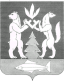 